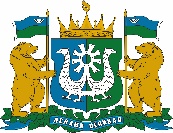 ДЕПАРТАМЕНТ ЗДРАВООХРАНЕНИЯХАНТЫ-МАНСИЙСКОГО АВТОНОМНОГО ОКРУГА – ЮГРЫБЮДЖЕТНОЕ УЧРЕЖДЕНИЕ ХАНТЫ-МАНСИЙСКОГО АВТОНОМНОГО ОКРУГА – ЮГРЫ“ХАНТЫ-МАНСИЙСКИЙ КЛИНИЧЕСКИЙ КОЖНО-ВЕНЕРОЛОГИЧЕСКИЙ ДИСПАНСЕР”№ 78					 		                                                   17.11.2021 г.ПРИКАЗО противодействии коррупции в БУ «Ханты-Мансийский клинический кожно-венерологический диспансер»В соответствии с Федеральным законом от 25.12.2008 № 273-ФЗ «О противодействии коррупции», Национальной стратегии противодействия коррупции, утвержденной указом Президента Российской Федерации от 13.04.2010 № 460 и в целях повышения эффективности работы по противодействию коррупции в учреждении, обеспечения защиты прав и законных интересов граждан, общества и государства от угроз, связанных с коррупцией, повышения эффективности функционирования БУ «Ханты- Мансийский клинический кожно-венерологический диспансер» за счёт снижения рисков проявления коррупции П Р И К А З Ы В А Ю:1.	Утвердить:1.1.	Состав Комиссии по противодействию коррупции в БУ «Ханты-Мансийский клинический кожно-венерологический диспансер» (далее по тексту- БУ «ХМККВД») (приложение 1);1.2.	Положение о Комиссии по противодействию коррупции в БУ «ХМККВД» (приложение 2);1.3.	План мероприятий по противодействию коррупции в БУ «ХМККВД»  (приложение 3);1.4.	Направления деятельности БУ «ХМККВД», связанные с повышенными коррупционными рисками (приложение 4).1.5. Перечень должностей БУ «ХМККВД», замещение которых связано с коррупционными рисками (приложение 5);2. Назначить заместителя главного врача по медицинской части ответственным за профилактику коррупционных правонарушений в БУ «ХМККВД», размещение на сайте БУ «ХМККВД» пакета нормативных документов по антикоррупционной политике.3. Начальнику отдела кадров проводить ознакомление при приеме на работу работников с данным приказом и пакетом нормативных документов по антикоррупционной политике в БУ «ХМККВД» под роспись, предупредив их об ответственности за его невыполнение.4. Приказ БУ «ХМККВД» от 29.01.2021 года № 7 «О противодействии коррупции в БУ «Ханты-Мансийский клинический кожно-венерологический диспансер» признать утратившим силу.5. Контроль исполнения настоящего приказа оставляю за собой.Главный врач                                                                                      А.М. БабушкинПриложение 1 к приказуБУ «ХМККВД»№ _____от ______2021 г.Состав Комиссии по противодействию коррупции в БУ «Ханты-Мансийский клинический кожно-венерологический диспансер» Председатель Комиссии:Заместитель главного врача по медицинской части.Заместитель председателя Комиссий:Ведущий юрисконсульт.Секретарь Комиссии:Заведующий организационно-методическим отделом.Члены комиссии: Начальник отдела кадров.Заведующий стационарным отделением –  врач-дерматовенеролог.Начальник планово-экономического отдела.Заведующий клинико-диагностической лабораторией –  врач клинической лабораторной диагностики.Заведующий амбулаторно-поликлиническим отделением – врач-дерматовенеролог.Заместитель главного врача по административно-хозяйственной части.Приложение 2 к приказу БУ «ХМККВД» №____ от __________2021 г.ПОЛОЖЕНИЕо Комиссии по противодействию коррупциив БУ «Ханты-Мансийский клинический кожно-венерологический диспансер»1.	Общие положения1.1.	Настоящее Положение разработано в соответствии с Федеральным законом от 25.12.2008 № 273-ФЗ «О противодействии коррупции», Национальной стратегии противодействия коррупции, утвержденной указом Президента Российской Федерации от 13.04.2010 № 460 и определяет порядок деятельности, задачи и компетенцию Комиссии по противодействию коррупции в БУ «Ханты-Мансийский клинический кожно-венерологический диспансер» (далее — Комиссия).1.2.	Комиссия в своей деятельности руководствуется Конституцией Российской Федерации, действующим федеральным законодательством в сфере противодействия коррупции, а также настоящим Положением.1.3.	Комиссия является совещательным органом, который систематически осуществляет комплекс мероприятий по:•	выявлению и устранению причин и условий, порождающих коррупцию;•	выработке оптимальных механизмов защиты от проникновения коррупции в учреждении, снижению в ней коррупционных рисков;•	созданию единой обще учрежденческой системы мониторинга и информирования сотрудников по проблемам коррупции;•	антикоррупционной пропаганде и воспитанию;•	привлечению общественности и СМИ к сотрудничеству по вопросам противодействия коррупции в целях выработки у работников и обучающихся навыков антикоррупционного поведения в сферах с повышенным риском коррупции, а также формирования нетерпимого отношения к коррупции.2.	Задачи Комиссии2.1.	Комиссия для решения стоящих перед ней задач:  	-координирует деятельность учреждения по устранению причин коррупции и условий им способствующих, выявлению и пресечению фактов коррупции и её проявлений;-вносит предложения, направленные на реализацию мероприятий по устранению причин и условий, способствующих коррупции в учреждении;-вырабатывает рекомендации для практического использования по предотвращению и профилактике коррупционных правонарушений в деятельности учреждения;- взаимодействует с правоохранительными органами по реализации мер, направленных на предупреждение (профилактику) коррупции и на выявление субъектов коррупционных правонарушений.3.	Порядок формирования и деятельность Комиссии3.1.	Состав Комиссии и Положение о комиссии утверждается приказом главного врача учреждения. Комиссия формируется в составе председателя комиссии, его заместителя, секретаря и членов комиссии.3.2.	Председатель комиссии может принять решение о включении в состав Комиссии должностных лиц органа местного самоуправления, осуществляющего функции и полномочия учредителя, ответственных за работу по профилактике коррупционных и иных правонарушений.Данные лица включаются в состав Комиссии в установленном порядке по согласованию с органом местного самоуправления, осуществляющим функции и полномочия учредителя, на основании запроса главного врача.	3.3.	Комиссия формируется таким образом, чтобы исключить возможность возникновения конфликта интересов, который мог бы повлиять на принимаемые Комиссией решения.При возможном возникновении конфликта интересов у членов Комиссии в связи с рассмотрением вопросов, включенных в повестку дня заседания, они обязаны до начала заседания заявить об этом.Присутствие на заседаниях Комиссии ее членов обязательно. В случае отсутствия возможности членов Комиссии присутствовать на заседании, они вправе изложить свое мнение по рассматриваемым вопросам в письменном виде.3.4.	Заседание Комиссии правомочно, если на нем присутствует не менее 2/3 общего числа его членов. В случае несогласия с принятым решением, член Комиссии вправе в письменном виде изложить мотивированное мнение, которое подлежит приобщению к протоколу.	Место, время проведения и повестку дня заседания определяет председатель Комиссии. В отсутствие председателя Комиссии его обязанности исполняет заместитель председателя Комиссии.Председатель Комиссии информирует всех работников о результатах реализации мер противодействия коррупции в учреждении, дает соответствующие поручения своему заместителю, секретарю и членам Комиссии, осуществляет контроль за их выполнением. Члены Комиссии обладают равными правами при принятии решений.3.5.	Член Комиссии добровольно принимает на себя обязательства о неразглашении сведений, затрагивающих честь и достоинство граждан и другой конфиденциальной информации, которая рассматривается (рассматривалась) Комиссией. Информация, полученная Комиссией, может быть использована только в порядке, предусмотренном федеральным законодательством об информации, информатизации и защите информации.3.6.	Организационно-техническое и документационное обеспечение деятельности Комиссии, а также информирование членов комиссии и других лиц, участвующих в заседании комиссии, о дате, времени и месте проведения заседания, ознакомление членов комиссии с материалами, представляемымидля обсуждения на заседании Комиссии, осуществляются секретарем комиссии.4.	Полномочия Комиссии4.1.	Комиссия координирует деятельность учреждения по реализации мер противодействия коррупции.4.2.	Комиссия вносит предложения на рассмотрение администрации учреждения по совершенствованию деятельности в сфере противодействия коррупции, а также участвует в подготовке проектов локальных нормативных актов по вопросам, относящимся к ее компетенции.4.3.	Участвует в разработке форм и методов осуществления антикоррупционной деятельности и контролирует их реализацию.4.4.	Рассматривает предложения о совершенствовании методической и организационной работы по противодействию коррупции в учреждении.4.5. Содействует внесению дополнений в локальные нормативные актыс учетом изменений действующего законодательства.4.6.	В зависимости от рассматриваемых вопросов к участию в заседаниях Комиссии могут привлекаться иные лица по согласованию с председателем Комиссии.4.7.	Решения Комиссии принимаются на заседании открытым голосованием простым большинством голосов присутствующих членов Комиссии и носят рекомендательный характер, оформляется протоколом, который подписывает председатель Комиссии и секретарь, а при необходимости, реализуются путем принятия соответствующих приказов и распоряжений главного врача, если иное не предусмотрено действующим законодательством.4.8.	Копия протокола по решению Комиссии может быть направлена в Депздрав Югры, а также иным заинтересованным лицам.5.Внесение изменений5.1.Внесение изменений и дополнений в настоящее Положение осуществляется путем подготовки проекта Положения в новой редакции заместителем председателя Комиссии.6.Порядок создания, ликвидации, реорганизации и переименования6.1.	Комиссия создается, ликвидируется, реорганизуется и переименовывается приказом главного врача.Приложение 3 к приказу БУ «ХМККВД» №____ от __________2021 г.ПЛАНмероприятий по противодействию коррупции в БУ «Ханты-Мансийский клинический кожно-венерологический диспансер»н 2022-2024 Приложение 4 к приказу БУ «Ханты-Мансийский клинический кожно-венерологический диспансер» №____ от __________2021 г.Направления деятельности БУ «ХМККВД» связанные с повышенными коррупционными рисками1.	Лечебно-профилактическая деятельность.2.	Проведение электронных аукционов, конкурсов, запросов котировок, запросов предложений на товары, работы, услуги.3.	Приобретение товаров, работ, услуг у единственного поставщика.4.	Учет, хранение, списание товарно-материальных ценностей.5.	Составление, заполнение документов, справок, отчетности.6.	Оплата труда.Приложение 5 к приказу БУ «ХМККВД» №____ от __________2021 г.Перечень должностей учреждения, замещение которых связано с коррупционными рискамиГлавный врач.Заместитель главного врача по медицинской части.Главная медицинская сестра.Начальник отдела кадров.Заведующий стационарным отделением –  врач-дерматовенеролог.Заведующий дневным стационаром –  врач-дерматовенеролог.Заведующий амбулаторно-поликлиническим отделением – врач-дерматовенеролог.Заведующий физиотерапевтическим отделением – врач-физиотерапевт.Заведующий клинико-диагностической лабораторией –  врач клинической лабораторной диагностики.Контрактный управляющий.Заместитель главного врача по административно-хозяйственной части.№МероприятиеСрокисполненияОтветственныеисполнителиОтветственныеисполнителиПримечание1.Организационные меры по обеспечению реализации антикоррупционнойполитикиОрганизационные меры по обеспечению реализации антикоррупционнойполитикиОрганизационные меры по обеспечению реализации антикоррупционнойполитикиОрганизационные меры по обеспечению реализации антикоррупционнойполитикиОрганизационные меры по обеспечению реализации антикоррупционнойполитики1.1Разработка, утверждение нормативных актов учреждения, направленных на реализацию мер по предупреждению коррупции.В течение годаПредседатель Комиссии по противодействию коррупции, ведущий юрисконсультПредседатель Комиссии по противодействию коррупции, ведущий юрисконсульт1.2Проведение заседаний Комиссии диспансера по противодействию коррупцииВ течение годаПредседатель Комиссии, секретарь КомиссииПредседатель Комиссии, секретарь Комиссии2.Организация взаимодействия с общественностьюОрганизация взаимодействия с общественностьюОрганизация взаимодействия с общественностьюОрганизация взаимодействия с общественностьюОрганизация взаимодействия с общественностью2.1Рассмотрение в соответствии с действующим законодательством обращений граждан, содержащих сведения о коррупции по вопросам, находящимся в компетенции учреждения.Постоянно, по мере поступленияГлавный врач, председатель Комиссии, ведущий юрисконсультГлавный врач, председатель Комиссии, ведущий юрисконсульт2.2Осуществление личного приема граждан администрацией учрежденияСогласнографикуприемагражданГ лавный врач, заместитель главного врача по медицинской частиГ лавный врач, заместитель главного врача по медицинской части2.3Проведение анализа обращений граждан в целях выявления информации о коррупционных проявленияхПостоянно, по мере поступленияПредседатель Комиссии по противодействию коррупцииПредседатель Комиссии по противодействию коррупции3.Правовое просвещение и повышение антикоррупционной компетенцииработниковПравовое просвещение и повышение антикоррупционной компетенцииработниковПравовое просвещение и повышение антикоррупционной компетенцииработниковПравовое просвещение и повышение антикоррупционной компетенцииработниковПравовое просвещение и повышение антикоррупционной компетенцииработников3.1Мониторинг изменений действующего законодательства в области противодействия коррупцииВ течение годаПредседатель Комиссии по противодействию коррупции, ведущий юрисконсультПредседатель Комиссии по противодействию коррупции, ведущий юрисконсульт3.2Рассмотрение вопросов исполнения законодательства о борьбе с коррупцией на административных совещанияхПредседатель Комиссии по противодействию коррупции, ведущий юрисконсультПредседатель Комиссии по противодействию коррупции, ведущий юрисконсульт4.Осуществление контроля финансово-хозяйственной деятельности учреждения вцелях предупреждения коррупцииОсуществление контроля финансово-хозяйственной деятельности учреждения вцелях предупреждения коррупцииОсуществление контроля финансово-хозяйственной деятельности учреждения вцелях предупреждения коррупцииОсуществление контроля финансово-хозяйственной деятельности учреждения вцелях предупреждения коррупцииОсуществление контроля финансово-хозяйственной деятельности учреждения вцелях предупреждения коррупции4.1Осуществление контроля за соблюдением требований, установленных Федеральным законом от 05.04. 2013 года №44- ФЗ «О контрактной системе в сфере закупок товаров, работ, услуг для обеспечения государственных и муниципальных нужд»В течение годаВ течение годаГлавный врач, заместитель главного врача по медицинской части, начальник ПЭО, ведущий юрисконсульт4.2Осуществление контроля за целевым использованием бюджетник средствПостоянноПостоянноГлавный врач, начальник ПЭО4.3Усиление контроля за ведением документов строгой отчетностиПостоянноПостояннозаместитель главного врача по медицинской части, начальник ПЭО, руководители структурных подразделений4.4Обеспечение контроля исполнения должностных обязанностей сотрудниками работающих на должностях, замещение которых связано с коррупционным рискомПостоянно 'Постоянно 'заместительглавного врача помедицинской части,начальник отделакадров,руководителиструктурныхподразделений,ведущийюрисконсульт4.5Организация контроля за использованием средств при распределении стимулирующей части фонда оплаты трудаПостоянноПостоянноКомиссия по распределению стимулирующих выплат4.6Контроль за использованием оборудования учрежденияПостоянноПостояннозаместитель главного врача по медицинской части, главная медицинская сестра,руководителиструктурныхподразделений4.7Подведение итогов работы по исполнению плана мероприятий по противодействию коррупции в учрежденииДекабрь текущего годаДекабрь текущего годаПредседатель Комиссии по противодействию коррупции5.Меры по кадровому и образовательному обеспечениюМеры по кадровому и образовательному обеспечениюМеры по кадровому и образовательному обеспечениюМеры по кадровому и образовательному обеспечениюМеры по кадровому и образовательному обеспечению5.1Ознакомление работников под роспись с нормативными документами,регламентирующими вопросы предупреждения и противодействия коррупции в учрежденииЕжегодноНачальник отделакадров,руководителиструктурныхподразделенийНачальник отделакадров,руководителиструктурныхподразделений5.2Доведение до сведенияПостоянно,Начальник отделаНачальник отделаработников положений служебного поведения, указанных в должностных обязанностях и в правилах внутреннего трудового распорядкапри приеме на работукадров,руководителиструктурныхподразделенийкадров,руководителиструктурныхподразделений5.3Проведение обучающих семинаров по вопросам профилактики и противодействия коррупцииВсоответствии с планомЗаместитель главного врача по медицинской части, ведущий юрисконсульт, руководители структурных подразделенийЗаместитель главного врача по медицинской части, ведущий юрисконсульт, руководители структурных подразделений5.4Привлечение к дисциплинарной ответственности работников учреждения, не принимающих мер по обеспечению исполнения антикоррупционного законодательстваВ течение годаГлавный врач,заместительглавного врача помедицинской части,ведущийюрисконсульт,руководителиструктурныхподразделенийГлавный врач,заместительглавного врача помедицинской части,ведущийюрисконсульт,руководителиструктурныхподразделений6.Сотрудничество с правоохранительными органами в сфере противодействиякоррупцииСотрудничество с правоохранительными органами в сфере противодействиякоррупцииСотрудничество с правоохранительными органами в сфере противодействиякоррупцииСотрудничество с правоохранительными органами в сфере противодействиякоррупцииСотрудничество с правоохранительными органами в сфере противодействиякоррупции6.1Оказание содействия уполномоченным представителям контрольно-надзорных и правоохранительных органов при проведении ими проверок деятельности учреждений по противодействию коррупцииПостоянноЗаместитель главного врача по медицинской части, ведущий юрисконсультЗаместитель главного врача по медицинской части, ведущий юрисконсульт